TEMPORARY USE APPLICATION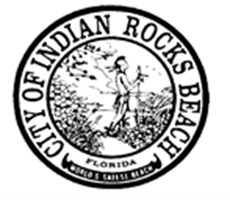 No fire or open flame, alcohol, amplified music, speakers, or P.A. system permitted. Parking for your guests cannot impede the normal flow of traffic.Any supporting temporary structures or equipment shall be removed, and the site restored to its original condition.Fees:	$25.00 IRB Resident	$100.00 Non-IRB-Resident	$75.00 City BusinessThe applicant agrees:To abide by all City Ordinances and/or policies (City Code Sec. 110.701-110.707). Facilities used must be left in as good and clean condition as when reserved. Cost of repairs or clean-up will be charged to the applicant as determined by the Public Works Department. The applicant, as part of this reservation, agrees to accept all liability and agrees to defend, indemnify, and hold the City of Indian Rocks Beach, its elected official, officers, employees, and agents harmless from any and all damage or claims of whatsoever nature for personal injuries, property damage or equitable relief arising out of applicant’s use of the City premises/pavilion or the Application. Applicant assumes all responsibility for any damages to City property, including but not limited to pavilion, buildings, and recreation equipment during the time of this reservation.Questions: Lorin Kornijtschuk-727.595.2517 ~ Please email application to: LORINK@IRBCITY.COM~APPLICANT NAME:ADDRESS:CITY, STATE, ZIP:PHONE:EMAIL:RESERVATION DATE:LOCATION:# OF ATTENDEESTIME- START~END:TYPE OF EVENT:DESCRIPTION OF EVENT:DESCRIBE FACILTIES & SERVICES AS PART OF THE EVENT:Applicants SignatureDateApproved / DeniedCity Notes:City Manager:Date:Fees Paid: